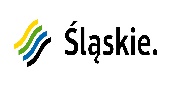 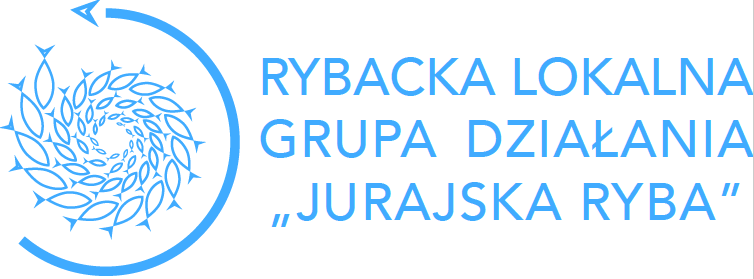 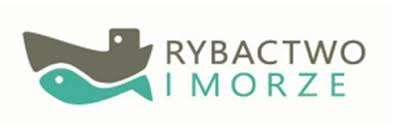 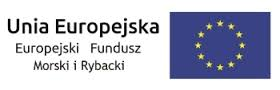 STOWARZYSZENIE RYBACKA LOKALNA GRUPA DZIAŁANIA „ JURAJSKA RYBA”ogłaszaKONKURS nr 3/2018/Ina operacje w zakresie działania „Realizacja lokalnych strategii rozwoju kierowanych przez społeczność”W ramach Priorytetu 4 „ Zwiększenie zatrudnienia i spójności terytorialnej”, objętego ProgramemOperacyjnym „RYBACTWO i MORZE” na lata 2014-2020na przedsięwzięcie 1.3.1ROZPOCZYNANIE DZIAŁALNOŚCI GOSPODARCZEJ W SEKTORZE RYBACKIMCel 2. Zgodnie z Rozporządzeniem Ministra Gospodarki Morskiej i Żeglugi Śródlądowej z dnia 6 września 2016r. w sprawie szczegółowych warunków i trybu przyznawania, wypłaty i zwrotu pomocy finansowej na realizację operacji w ramach działań wsparcie przygotowawcze                     i realizacja lokalnych strategii rozwoju kierowanych przez społeczność, w tym koszty bieżące    i aktywizacja, objętych Priorytetem IV. Zwiększenie zatrudnienia i spójności terytorialnej,      zawartym w Programie Operacyjnym „Rybactwo i Morze”, § 2 pkt. 2 -  Wspieranie różnicowania działalności w ramach rybołówstwa przemysłowego i poza nim, wspieranie uczenia się przez całe życie i tworzenie miejsc pracy na obszarach rybackich i obszarach akwakultury.Zakres tematyczny operacji :a) różnicowanie działalności lub dywersyfikacja zatrudnienia osób wykonujących pracę związaną z   sektorem rybołówstwa i akwakultury poprzez tworzenie lub utrzymanie miejsc pracy niezwiązanych z podstawową działalnością rybacką lubb) podejmowanie, wykonywanie lub rozwijanie działalności gospodarczej służącej rozwojowi obszarów rybackich i obszarów akwakultury, lubc) wspieranie uczenia się osób związanych z sektorem rybołówstwa i akwakultury oraz wymianę przez takie osoby doświadczeń i dobrych praktyk1. Termin i miejsce składania wniosków. 07.05.2018r. - 21.05.2018 r.Biuro RLGD „Jurajska Ryba” ul. Rynek 17 42-248 Przyrów, w godzinach urzędowania biura: Poniedziałek, Środa, Czwartek 7.30-15.30, Wtorek 7.30-17.00, Piątek 7.30-14.00. O terminie złożenia wniosku decyduje data i godzina wpływu do biura Stowarzyszenia RLGD „Jurajska Ryba”.Wnioski wraz z załącznikami należy składać na odpowiednich formularzach w 2 egzemplarzach w wersjipapierowej ( każdy egzemplarz wniosku powinien być trwale spięty i umieszczony w oddzielnymskoroszycie lub segregatorze), oraz w wersji elektronicznej na płycie CD. Wersja elektroniczna powinnazawierać formularz wniosku o przyznanie pomocy i skany załączników.Wnioski należy składać osobiście lub przez pełnomocnika, albo przez osobę upoważnioną w miejscu i terminie wskazanym w ogłoszeniu.Wnioski przesłane pocztą nie będą rozpatrywane. 2. Forma wsparcia : RefundacjaPomoc na realizację operacji ma postać zwrotu kosztów kwalifikowalnych w wysokości do 50% tychkosztów, do wysokości limitu, o którym mowa w art. 9 ust. 1 ustawy o EFMR, jednak nie więcej niż300 000 zł na jednego wnioskodawcę.3. Warunki udzielenia wsparcia:Operacja musi :a)  być zgodna z Lokalną Strategią Rozwoju Stowarzyszenia RLGD „Jurajska Ryba”, tzn. z celem ogólnym 1: Innowacyjna, zrównoważona i konkurencyjna gospodarka rozwijająca się w oparciu o zasoby rybackieobszaru RLGD „Jurajska Ryba”; z celem szczegółowym 1.3: Przedsiębiorczy i mobilni pracownicy sektora rybołówstwa i akwakultury obszaru RLGD „Jurajska Ryba” oraz z przedsięwzięciem 1.3.1: Rozpoczynanie działalności gospodarczej w sektorze rybackim.b)  realizować wskaźniki określone w LSR,c)  spełnić warunki oceny wstępnej wniosków:-  zakładać realizację celów głównych i szczegółowych LSR, przez osiągnięcie zaplanowanych w LSR    wskaźników-  jest zgodna z Programem Operacyjnym „ Rybactwo i Morze” na lata 2014-2020.d) spełniać inne warunki przyznania pomocy określone w przepisach prawa lub wytycznych dotyczących Priorytetu  4. Zwiększenia zatrudnienia i spójności terytorialnej w ramach Programu Operacyjnego „ Rybactwo i Morze na lata 2014 – 2020”.- wsparcie działań w obszarze akwakultury, rybołówstwa, lokalnych strategii rozwoju, przetwórstwa i obrotu produktów rybołówstwa i akwakultury, realizacji celów Wspólnej Polityki Rybołówstwa i Zintegrowanej Polityki Morskiej przyczyniającej się do tworzenia długoterminowych zrównoważonych warunków środowiskowych niezbędnych do rozwoju gospodarczego i społecznego- promowanie równouprawnienia mężczyzn i kobiet, niedyskryminację, gwarancję dostępności dla osób niepełnosprawnych, zapewnienie zrównoważonego rozwoju.- Operacja nie została fizycznie ukończona lub w pełni zrealizowana przed złożeniem przez beneficjenta wniosku o dofinansowanie.4. Kryteria wyboru operacji.Kryteria wyboru operacji znajdują się na stronie internetowej Stowarzyszenia www. jurajskaryba.pl .           W konkursie obowiązują Lokalne Kryteria Wyboru, zawarte w karcie oceny zgodności operacji z lokalnymi kryteriami wyboru operacji.Maksymalna ilość punktów do zdobycia : 137Minimalny poziom uzyskania punktów: nie mniej niż 40% wartości maksymalnej, tj. 55 pkt. (ocena nie         przewiduje punktów ułamkowych)5. Informacja o wymaganych dokumentach.a) wniosek  o dofinansowanie na operacje w zakresie działania ” Realizacja lokalnych strategii rozwoju     kierowanych przez społeczność” w ramach Priorytetu 4 „ Zwiększenie zatrudnienia i spójności                    terytorialnej”, objętego Programem Operacyjnym „Rybactwo i Morze” z wyłączeniem projektów            grantowych wraz z wymaganymi załącznikami.b) upoważnienie do złożenia wniosku o przyznanie dofinansowania – jeśli dotyczy.Przed wypełnieniem wniosku należy zapoznać się z instrukcją wypełniania wniosku  o dofinansowanie na operacje w zakresie działania ” Realizacja lokalnych strategii rozwoju kierowanych przez społeczność”             w ramach Priorytetu 4 „ Zwiększenie zatrudnienia i spójności terytorialnej”, objętego Programem Operacyjnym „Rybactwo i Morze” z wyłączeniem projektów grantowych.6. Limit środków dostępnych w naborze : 500 000,00 zł.7. Informacje dodatkowe: W ramach niniejszego konkursu maksymalna wartość dofinansowania, o którą może ubiegać się Wnioskodawca wynosi 150 000,00 złPrzy wyborze wykonawców poszczególnych zadań ujętych w zestawieniu rzeczowo-finansowym operacji należy zachować zasady konkurencyjnego wyboru wykonawców w ramach Programu      Operacyjnego „ Rybactwo i Morze”, które umieszczone zostały w zakładce : „Dokumenty                 konkursowe do pobrania”8. Miejsce udostepnienia dokumentów:Wszystkie wymagane dokumenty są dostępne w biurze RLGD „Jurajska Ryba” ul. Rynek 17                                  42-248 Przyrów, oraz na naszej stronie internetowej: www.jurajskaryba.pl, w zakładce : „Dokumenty             konkursowe do pobrania”9.  Planowane do osiągnięcia wskaźniki:a) wskaźnik rezultatu: liczba utworzonych miejsc pracy w przeliczeniu na etaty średnioroczneb) wskaźnik produktu: liczba operacji związanych z podjęciem działalności gospodarczej